			Address
180 W. Bridge Street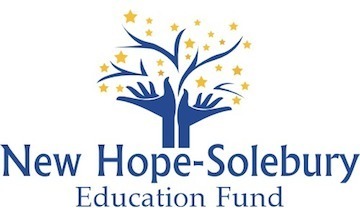 New Hope, PA 18938Websitehttp://nhsedfund.orgE-mail address
EdFundNHS@gmail.comWho We Are:The New Hope-Solebury Education Fund is a 501(c)(3) Non-profit Organization that Provides Grant Funding to our Schools to Enhance the Quality of Education for our Students. 2021-2022 Grants:Branches Books for the Upper Elementary LibraryVirtual Visit from Author Kwame AlexanderUES TV StudioHS STEAM InitiativesTen Thousand Flowers Art Mural Project2020-2021 Grants: Audio Interface, Microphones, and Cables for Students to Assemble a Virtual Music Ensemble2 iPads for Special Education StudentsUES Garden MaintenanceMicrobits for Middle School STEM2019-2020 Grants: Ipads for Intensive Learning Support Author visit from Matt De La Pena Flexible Seating for the Gifted Program UES Garden Maintenance Get Published! – web-based digital publishing platform for 2nd grade students Standing Desks for 5G 2018-2019 Grants:Addition of Natural Playground Materials for LES Intensive Learning Support Sensory Room for the LES Alternative Seating Choices for the UES UES Garden MaintenanceScreenagers Screening for 7th Grade Community Event Learning Support Focus Desks for 8th Grade Update to 6th Grade STEM Hummingbird Robotics Kits Vex Robotic Competition Kits for Middle School Competitive Robotics Club for the High School – Donations from the Rotary ClubAfter School Yoga for Students with Special Needs Updated Supplies for the Student-run Hope and Sole Cafe 2017-2018 Grants:Infrared Cameras for HS Astronomy, Chemistry, & AP Chemistry Departments Extruder Added to HS Ceramics ClassWonder Workshop Dash & Dot Robots + iPads for LES MakerspaceUpdated Seating for UES Makerspace Partial Funds Towards a Set of Timpani for the Percussion Section of the HS Music Department Double Recycling Stations for MS/HS Cafeteria 2016-2017 Grants:Update to the HS Morning Broadcast – The Lion’s RoarEnvironmental Science Water/Soil/Biodiversity Testing Equipment - DONATION BY PRIMROSE CREEK WATERSHED ASSOCIATION)Penn Literacy Word Wall – HS Hummingbird Robotics Classroom Kit for MS Document Cameras & 3D Scanner for MS Ozobots in 3rd Grade Classrooms & Makerspace Littlebits for UES Makerspace 2015-2016 Grants:3-D Printer for MS 3-D Doodler Start – 3-D Pens for MS ArtWobble Chairs for 4th grade  Video Equipment for MS Music Character Show at the LES Document Cameras for 3rd Grade Author Skype Visit from Gordan Korman Stand up Desks for 1st Grade Classrooms 2014-2015 Grants: 5th Pod Mural 3-D Printer  1 Book 1 School Initiative Mountain Biking/Bike Safety – Additional Donations by Mr. Augenblick, Mr. Luccaro, and Mr. Viehweger2007-2014 Grants:Read the World TI Presenters Digital Art Centers Honey Hollow Watershed Field TripsLES Reading Garden Exterior Wall Mural Character Counts Learning Through iPads College Guidance Edible School Yard Voice, Dignity, Action e-books Sensory Station Youth Ink Library Nooks Pre – Voc Skills Matter Intro to Flipped Learning Project Wonder Virtual Art Room Author Matthew QuickFundraising: Fall Barn Event STAR Recognition Annual AppealEITC – Educational Improvement Tax Credit Program Tax Credits to Eligible Businesses Contributing to an Educational Improvement OrganizationWays to Donate:                                                                                                                     Annual Donation Employer Matching ContributionAmazon Smile – New Hope Solebury Education Fund is a charity under Amazon Smile – You Shop. Amazon gives.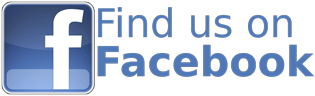 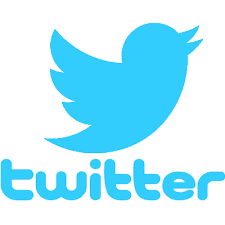 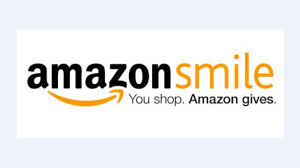 The mission of the New Hope-Solebury Education Fund is to enhance the quality of education for our students. Through grant funding and service to our schools, we work to support education and encourage innovation.  